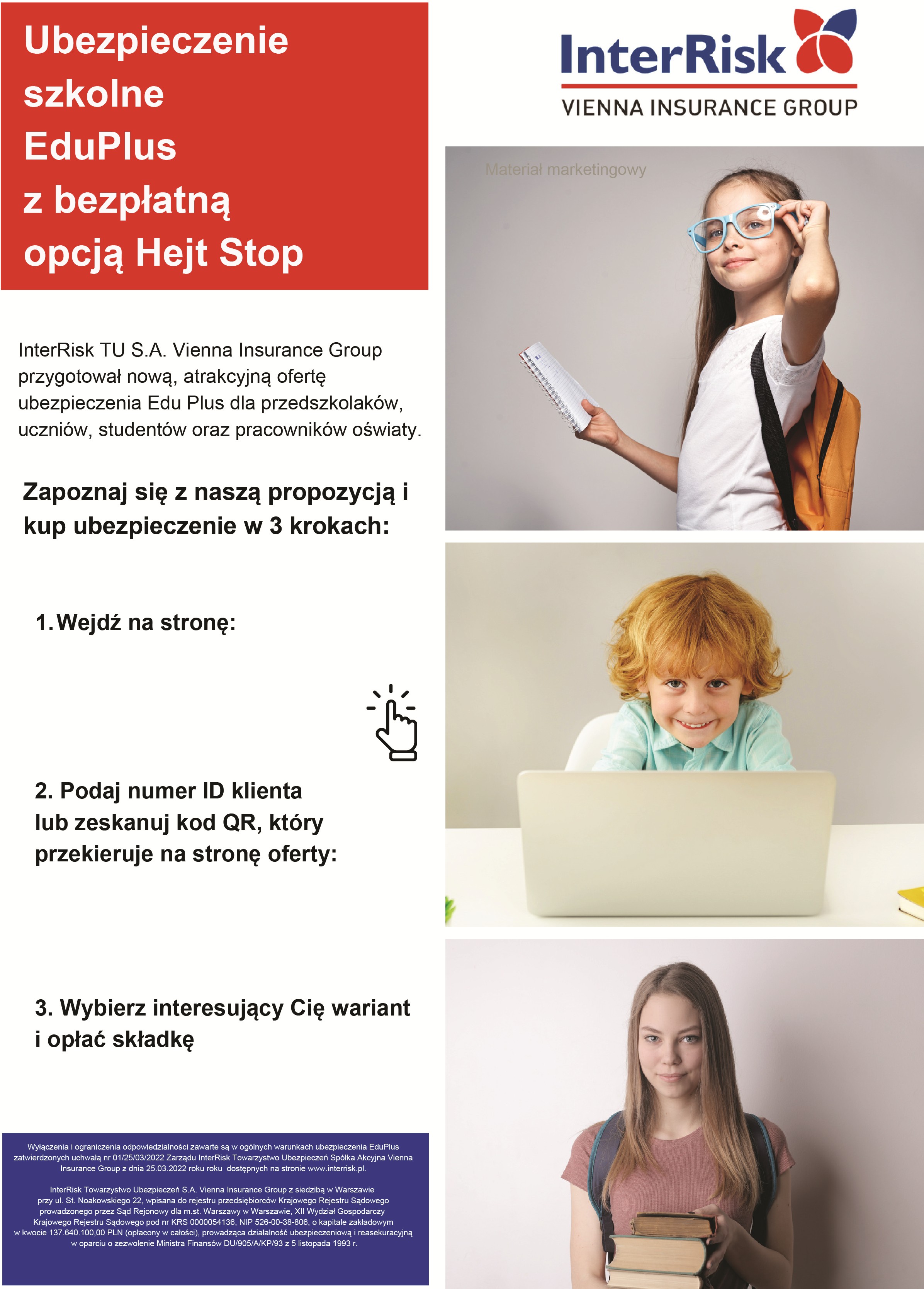 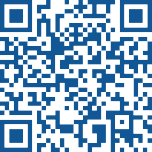 https://klient.interrisk.pl/EduPlusOnlineyhz2l